Poniedziałek  6.04.2020r.Temat kompleksowy : Wielkanoc1. Wysłuchanie przez dzieci opowiadania W przedświąteczny sobotni poranek Ania wstała bardzo wcześnie. Kiedy zeszła na dół czuła w domu dzieje są coś niezwykłego.
– Co mogło dziać się w domu?
Panowała tam niesamowita krzątanina. Domownicy, mama, tata i jej dwaj starsi bracia byli czymś bardzo przejęci 
i nie zwracali uwagi na małą Anię. Może o mnie zapomnieli pomyślała dziewczynka. 
Ania patrzyła co robi jej rodzina mama piekła w kuchni pyszne babki i mazurki, jej bracia pomagali tacie w sprzątaniu domu, tylko mała Ania nic nie robiła. Ale gdy zobaczyła ją mama zaprosiła córeczkę do stołu zawołała resztę rodziny i razem zaczęli malować jajka, które mama wcześniej ugotowała. Dziewczynce to zajęcie bardzo się podobało i chciała malować je przez cały dzień. Ale w pewnym momencie tata ściągną z szafy koszyk i postawił go na stole
I powiedział: najwyższa pora przygotować święconkę i pójść z nią do kościoła. Ania popatrzyła się na tatę ze zdziwieniem i pomyślała co to jest ta święconka. .. a wy jak myślicie co to jest święconka?
2.Odpowiadanie na pytania dotyczące tekstu np.,Co to jest święconka?Gdzie się chodzi ze święconką, z kim powinniśmy iść?Co robili domownicy?Jak myślicie do czego się przygotowywali?3. Policz i pokoloruj pisanki.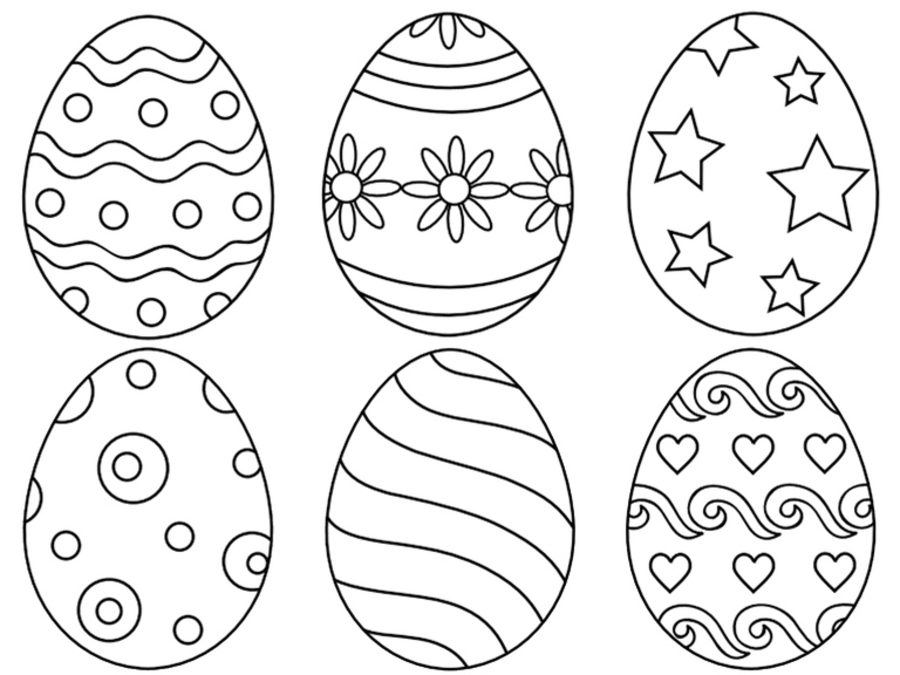 